Current development in non-dairy probiotic beverage: An associated health benefitsSibo Boro1, Girija Brahma2, Dipanjali Ray3,Abhijit Das4, Sandeep Das1*1Department of Biotechnology, Bodoland University, Kokrajhar, Assam, India-7833702Department of Food Engineering and Technology, Tezpur University, Assam, India-7840283Department of Botany, Tihu College, Tihu, Assam, India-7813714Department of Food Engineering and Technology, Central Institute of Technology, Kokrajhar, Assam, India-783370*Corresponding author: sandeep_dna2003@yahoo.co.inABSTRACTProbiotics are live microorganisms that provide beneficial health benefits to the host when administered in appropriate amounts. Yogurt and fermented milk are two common ingredients in modern probiotic solutions. However, there is an increasing need for probiotic choices that are geared for vegetarians due to the growing vegetarianism trend among consumers in industrialized countries. Considering the information mentioned earlier, cereals, legumes, fruits, and vegetables hold the potential to serve as substrates for beneficial probiotic bacteria colonization. This applies to both developing and developed countries. The non-dairy probiotic beverages' ingredients may present particular difficulties for the survival of the health-promoting microorganisms. Therefore, strain selection and product protection strategies are crucial in creating a stable product to address these issues. Additionally, it looks at the most recent advancements in probiotic beverage with an emphasis on the good viability cell count in the finished product. This review covers non-dairy probiotic drinks, ideal beverage qualities, and popular probiotic strains. The objective of this review is to highlight research focusing on probiotic drinks sourced from non-dairy origins. These non-dairy probiotic beverages offer a suitable option for individuals with lactose intolerance and can also serve as a nutritious alternative to dairy-based probiotics.Keywords- probiotic; non-dairy beverage; microorganismsI. INTRODUCTIONProbiotic is a relatively new phrase that means “for life,” and refer to microorganisms that have positive effects on both people and animals (Hotel and Cordoba, 2001). An Expert Committee’s scientific definition of the term “probiotic” is “live microorganisms that, when consumed in specific amounts, have health benefits beyond those basic nutrition” and it can be consumed either in the form of food components or as non-food preparation (Guarner and Schaafsma, 1998). This requires that the microorganisms be active and abundant, often more than 109 cells per daily dose and each product should provide the daily dosage needed to bestow any desired health benefit(s). Although not solely, the probiotic bacteria primarily comprise of strains from the genera Lactobacillus and Bifidobacterium species (Table 1) and have been used since recorded history in the manufacture of fermented dairy products (Gorbach, 2002). However, because of their positive impact on health, species from the genera Lactococcus, Enterococcus, Saccharomyces, and Propionibacterium are also taken into account (Balandino et al., 2003; Sanders and Huis in’t Veld, 1999; Vinderola and Reinheimer, 2003). The adult gastrointestinal tract is home to more than 500 distinct bacterial species (Alvarez-Olmos and Oberhelman, 2001; Pham et al., 2008; Bengmark, 1998). While certain bacteria are considered to be advantageous to the human host and  others are pathogenic. The gut flora is typically kept in balance, but antibiotics, immunosuppressive drugs, surgery, and radiation therapy can increase the amount of harmful bacteria and upset this equilibrium. The microbial equilibrium in the gastrointestinal system may be restored with probiotics, which contain beneficial bacteria and yeast (Williams, 2010). Probiotics need to have specific characteristics and must able to withstand passage through the digestive system: acid and bile resistance; adhesion to human epithelial cells; colonization in the human gastrointestinal tract; manufacture of antibacterial chemicals (bacteriocins); non-pathogenic and GRAS (Generally Regarded As Safe); favorable growth qualities and benefits to human health (Figure 1) and possesses some desirable characteristics that is low cost, maintain of viable cell count during processing and storage, application capability in the products, physicochemical processing of the food resistance (Prado et al., 2008). Therefore, in this book chapter reviews the recent various non-dairy probiotics based product available on worldwide based on fruits and vegetables, cereal and legumes, soy and other non-dairy based products.II.  NECESSITY OF NON-DAIRY PROBIOTICSThe majority of probiotic meals now on the market are milk-based, but customers now prefer botanical nutritional supplements that are either cholesterol-free or contain very little cholesterol. The functional food business in the United States is evolving differently than in Europe, with its functional food sector more generally characterized as neutraceuticals and consumer interest centered on botanical dietary supplements rather than food fortification. This trend draws attention to the aforementioned fact. However, as awareness of immunity, cancer, and heart health increases, this pattern is shifting. Additionally, the market for functional foods is still emerging in many countries, although product innovation is seen across a wide range of industries, including beverages, baking, and probiotics, with trends often mirroring those in the United Kingdom and the United States (Vasudha and Mishra, 2013).The majority of the daily intake in Asian diets comes from plant-based meals, which are relatively low in meat and dairy products. In addition to eating patterns, lactose sensitivity prevents many Asians from drinking milk. The key dairy markets have shown differing amounts of dairy consumption per person during the last decade. The average yearly consumption in China was 10.2 kg, while in India it was 71.8 kg. Similarly, Indonesia had 7.8 kg, Japan had 97.6 kg, Malaysia had 67.8 kg, the Philippines had 24 kg, South Korea had 80 kg, Thailand had 28.7 kg, and Vietnam had 8.6 kg. These values include fluid milk, butter, cheese, nonfat dry milk, and whole milk powder, among other dairy products. This contrasts sharply with per capita consumption rates of 251 kg in the US, 330 kg in the EU-15, and 310 kg in Australia (Dong, 2006). Considering above, cereals, fruits, and vegetables may be suitable substrates for beneficial bacteria (probiotic) to establish themselves, both in developing and industrialised countries.III.  EFFECT OF PROBIOTICS ON HEALTHSome of the probiotic health benefits were discussed below: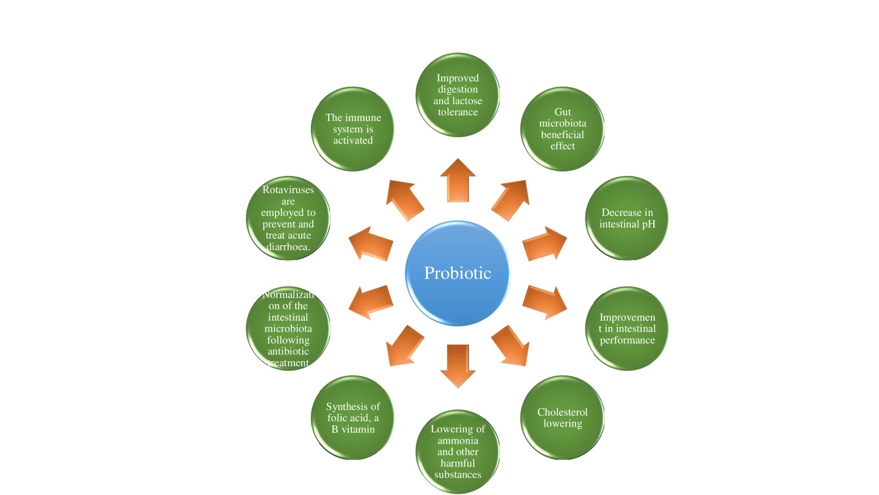 Figure 1: Health beneficial effects of probiotic (Prado et al., 2008)A.  Prevention of diarrhoeaDiarrhoea is frequently accompanied by a disruption in the microbial balance of the gastrointestinal tract. Probiotics have received clinical interest for their potential therapeutic use in the treatment of diarrhoea since they are beneficial microbes for host health. Lactobacillus, Bifidobacterium and Saccharomyces are the probiotics for diarrhoea that have been the most well investigated. Efficacy for treatment for mild to moderate infectious diarrhoea may be specific. For instance, S. boulardii and Lactobacillus GG may help rotavirus-related diarrhoea, whereas L. paracasei has no such effect (Yan and Polk, 2006).B.  Stimulation of the immune systemMany researchers have investigated on immune system function by effect of probiotic cultures have found that probiotic bacteria can boost both acquired immunity and innate by enhancing phagocytosis and natural killer cell activity, cytokine profiles modification, and increases immunoglobulin levels. The bacteria B. lactis and L. rhamnosus, both of which are two strains of probiotic that have been developed with the aim of improving immune responses. Many research investigations suggest that both strains increase the normal immune response of healthy persons (Fuller et al., 2008).C.  Inflammation of the bowelsUlcerative colitis and crohn's disease are two overlapping phenotypes that leads to  inflammatory bowel disease (IBD), mostly affect the colon and small intestine. The disease's cytology is unknown, but normal gut microbiota and genetic predisposition are likely to play essential roles. Changing the composition and activity of the normal microflora may help to alleviate the condition (Ouwehand et al., 2002). Some selective probiotics have been shown to lower the incidence of relapses and lengthen the period of remission. Apart from  lactic acid bacteria (L. salivarius (UCC118) and L. rhamnosus GG) ,  microorganisms like S. cerevisiae (boulardii) and an E. coli strain (Nissle), have also been reported in reducing IBD symptoms.D.  Intolerance to lactose The primary carbohydrate in milk is lactose. In people with low levels of the intestinal enzyme beta-galactosidase (lactase), the lactose (disaccharide ) can result in significant i distress in intestinal marked by gas, bloating and abdominal pain. The usage of dairy products is highly restricted due to this illness. It restricts the consumption of calcium-rich foods when they are vitally needed due to bone loss in the elderly people because the disease tends to get worse with age. Lactobacilli generate lactase during fermentation, which hydrolyzes lactose in dairy products into glucose and galactose. Lactase is continually produced throughout yoghurt fermentation (Goldin, 1998). Lactose-intolerant subjects who were given fermented milk had much lower hydrogen levels in their breath than those who were given unfermented milk. A sign of lactose digestion by bacteria in the larger intestine is hydrogen in the breath. Lower hydrogen levels indicates that lactose has already been metabolized before reaching the large intestine (Kim and Gilliland, 1983). Probiotics is claimed to improve lactose metabolism, and it appears to involve some strains more than others and in particular concentrations, for instance , yoghurt preparations by conventional method using S. thermophilus and L. delbrueckii ssp. bulgaricus are even more effective in this direction, partly due to higher beta-galactosidase activity (Kechagia et al., 2013). E.  AllergiesRecent research suggests that early exposure to bacteria may have a protective role against allergy, and probiotics may provide a safe alternative to microbial stimulation that teenaged children's growing immune systems require and improve the function of mucosal barrier, which is responsible for alleviating allergic response. Children and newborns with allergies and those without them,  shows quantitative and qualitative differences in their intestinal microbiota, with the former showing adult-like type of microflora colonisation. This supports the function of intestinal microbiota in allergy (Marteau et al., 2002; Salminen et al., 1998; Kalliomäki et al., 2001; Ouwehand et al., 2001). However, a small variety of strains have been  evaluated because they are effective in treating and preventing of newborn allergies. In a recent research of breast-fed infants with atopic eczema, B. lactis and L. rhamnosus GG were found to be useful in reducing the severity of the eczema (Isolauri et al., 2000). However, probiotics have not proved very effective in relieving asthma symptoms (Wheeler et al., 1997). F. CancerIt has been noted that diets, particularly those high in meat and fat or low in fibre, alter the composition of the intestinal microflora, resulting in higher levels of Bacteroides and Clostridium and lower levels of Bifidobacterium (Benno, 1991). An increase in faecal enzyme activity, including beta-glucuronidase, urease, azoreductase, glycocholic acid reductase  and nitroreductase, is linked to this change in microflora composition. These enzymes turn procarcinogens into carcinogens, raising the risk of colorectal cancer as a result. This faecal enzyme activity has been seen to decrease when certain lactobacilli are consumed. However, the majority of epidemiological studies—but not all of them—indicate that consuming fermented dairy products on a regular basis may reduce the chance of developing some types of cancer (Hirayama and Rafter, 2000).G.  Respiratory tract infectionsIn animal models, effects of probiotic on the respiratory system that include reducing allergic airway reactions and defending against respiratory infections have been showned. While dendritic cells appear to be important in guiding the beneficial immune response to probiotic microbes and in translating microbe signals from the innate to the adaptive immunity system, regulatory T cells have emerged as potentially key effects of probiotic-mediated responses, in particular for the reduction of allergic inflammation. Despite advancements in basic research, probiotics' performance in clinical studies for allergy/asthma and respiratory infections has been at best highly unpredictable, which has undermined trust in this prospective therapeutic approach (Vasudha and Mishra, 2013).H.  ConstipationAmong the most typical digestive issues among  elderly people, especially those who are institutionalised, is constipation. Adults and hospitalised patients who are generally healthy may also experience constipation. Probiotics have been proposed as a treatment for constipation (Lee et al., 1999; Goldin, 1998). Constipated people have a changed faecal microflora, with lower amounts of Bifidobacteria, Bacteroides, and, in particular, clostridia (Shimoyama et al., 1984). Correcting the microflora composition may not assist because the altered microfiora composition is more likely to be a main factor  for  constipation symptom. I.  High cholesterolMany human studies have shown contradictory findings regarding the impact of cultured dairy products or probiotic microbes on cholesterol levels. According to Pereira and Gibson (2002), fermented milk containing both E. faecium and S. thermophilus reduced total cholesterol as well as LDL in patients with primary hypercholesterolemia.J.  Improve skin healthProbiotic bacteria can promote skin health by in vivo oral consumption or in vitro topical application. Many studies on oral consumption have been conducted in recent years. Probiotics may have skin-protective or skin-healing properties (Roudsari et al., 2015). It has been discovered that taking probiotic bacteria orally can benefit both damaged and healthy skin (Holma et al., 2011). According to research on the skin health advantages of probiotics, oral ingestion may reduce skin irritation and improve the skin's immune function. In one clinical trial, taking a L. johnsonii supplement orally for six weeks appeared to speed up the recovery of the skin's immune system when compared to a placebo (Gueniche et al., 2009), while another study found that combining L. paracasei and B. lactis reduced neuro sensitivity in women with reactive skin (Gueniche et al., 2007). Oral ingestion of probiotic bacteria has been discovered to be a novel strategy to protecting the skin immune system against UV radiation. Some effects have been recorded in hairless mice, and dietary supplementation with L. johnsonii has been shown to protect the cutaneous immune system from the immunosuppressive effects of ultraviolet B radiation (Guéniche et al., 2006). Hou et al. (2000) had also reported that during a 48-hour fermentation in soymilk, two bifidobacteria strains (B. infantis CCRC 14633 and B. longum B6) were found to boost riboflavin levels. Probiotic bacteria applied to the skin may operate as a protective shield and similar to a physical barrier. This bacterial interference is assumed to hinder colonisation by other, potentially pathogenic, bacterial strains by competing inhibition of binding sites (Roudsari et al., 2015).IV. PROBIOTIC NON-DAIRY BEVERAGETable 2: Some recent development in non-dairy probiotic beverage5. Conclusion:Technological breakthroughs have allowed for the controlled alteration of dietary components, allowing for the modification of numerous structural aspects of fruit and vegetable matrices. This could make them good substrates for probiotic culture because they already contain vital nutrients such as minerals, vitamins, dietary fibers, and antioxidants while avoiding dairy allergies that may prevent some segments of the population from consuming them. Presently, probiotic products are predominantly derived from milk. Nevertheless, the increasing prevalence of vegetarianism among consumers and the desire for probiotics without cholesterol have motivated scientists and researchers to explore alternative carriers for probiotics. This has led to a particular focus on vegetable and fruit juices as potential vehicles for probiotics. Minerals, vitamins, dietary fibers, and antioxidants are all found in vegetables. Unlike dairy, they do not contain allergies that can prevent certain people from ingesting them. Vegetables are thus good substrates for developing probiotic microorganisms. According to information in publications, fruits and vegetables contain a wide variety of antioxidant components, including phytochemicals. These phytochemicals, which include substances like phenolics, are thought to improve human wellbeing by reducing the risk of degenerative diseases by reducing oxidative stress and inhibiting the oxidation of macromolecular. There is a lot of interest in developing dairy-free functional beverages with probiotics. This is owing to their health benefits, as they are a healthy alternative to dairy-based probiotics. They are also low in cholesterol and popular among people who are lactose intolerant.REFERENCES[1]	AbdulAlim, T.S., Zayan, A.F., Campelo, P.H. and Bakry, A.M., 2018. Development of new functional fermented product: Mulberry-whey beverage. J Nutr Food Technol, 1(3), pp.64-69.[2]	Allahdad, Z., Manus, J., Aguilar-Uscanga, B.R., Salmieri, S., Millette, M. and Lacroix, M., 2022. Physico-chemical properties and sensorial appreciation of a new fermented probiotic beverage enriched with pea and rice proteins. Plant Foods for Human Nutrition, 77(1), pp.112-120.[3]	Alvarez-Olmos, M.I. and Oberhelman, R.A., 2001. Probiotic agents and infectious diseases: a modern perspective on a traditional therapy. Clinical infectious diseases, 32(11), pp.1567-1576.[4]	Alwi, A.N.S., Rahayu, E.S., Utami, T., Yanti, R. and Suroto, D.A., 2023. Formulation of Fruit-Based Probiotic Drink from Snake Fruit (Salacca zalacca) and Lactiplantibacillus plantarum subsp. plantarum Dad-13 ″. Current Research in Nutrition and Food Science Journal, 11(1), pp.351-359.[5]	Bahrami, M., Hosseini Mazhari, S.Z. and Ebrahimzadeh Mousavi, Z., 2019. Effect of Lactobacillus acidophilus on the physicochemical and sensory properties of Aloe vera. Journal of Food and Bioprocess Engineering, 2(2), pp.133-138.[6]	Bashir, M., Aamir, M., Afzaal, M., Saeed, F., Asghar, A., Ahmed, A., Aziz, M., Ateeq, H., Shah, Y.A., Khan, M.R. and Busquets, R., 2023. Enrichment of apricot probiotic drink with sea buckthorn as a prebiotic and antioxidant source. International Journal of Food Properties, 26(1), pp.1351-1363.[7]	Bengmark, S., 1998. Ecological control of the gastrointestinal tract. The role of probiotic flora. Gut, 42(1), pp.2-7.[8]	Benno, Y., 1991. Human faecal flora in health and colon cancer. Acta Chir Scand, 562, pp.15-23.[9]	Blandino, A., Al-Aseeri, M.E., Pandiella, S.S., Cantero, D. and Webb, C., 2003. Cereal-based fermented foods and beverages. Food research international, 36(6), pp.527-543.[10]	Božanić, R., Lovković, S. and Jeličić, I., 2011. Optimising fermentation of soymilk with probiotic bacteria. Czech Journal of Food Sciences, 29(1), pp.51-56.[11]	Byresh, T.S., Malini, B., Meena, L., Sunil, C.K., Chidanand, D.V., Vidyalakshmi, R. and Venkatachalapathy, N., 2022. Effect of addition of pineapple peel powder on white finger millet vegan probiotic beverage. Journal of Food Processing and Preservation, 46(10), p.e16905.[12]	Criste, A.D., Urcan, A.C., Coroian, C.O., Copolovici, L., Copolovici, D.M., Burtescu, R.F. and Oláh, N.K., 2023. Plant-Based Beverages from Germinated and Ungerminated Seeds, as a Source of Probiotics, and Bioactive Compounds with Health Benefits—Part 1: Legumes. Agriculture, 13(6), p.1185.[13]	Cunha Júnior, P.C.D., Oliveira, L.D.S.D., Blanco, J.C., Silva, M.T.D.C., Gálvez, S.G.L., Rosenthal, A. and Ferreira, E.H.D.R., 2022. Elaboration, characterization, and probiotic viability of synbiotic non-dairy drink based on coconut. Ciência Rural, 53.[14]	da Silva, L.A., de Vasconcelos, B.S., Moreira, D.K.T., Rezende, R.P., Romano, C.C. and Dos Santos, T.F., 2023. Cupuassu juice fermentation by Lactiplantibacillus plantarum Lp62 produces an antioxidant enriched probiotic beverage. Letters in Applied Microbiology, 76(3), p.ovad032.[15]	Dabbagh Moghaddam, A., Garavand, F., Razavi, S.H. and Dini Talatappe, H., 2018. Production of saffron-based probiotic beverage by lactic acid bacteria. Journal of Food Measurement and Characterization, 12, pp.2708-2717.[16]	de Oliveira Vieira, K.C., Ferreira, C.D.S., Bueno, E.B.T., De Moraes, Y.A., Toledo, A.C.C.G., Nakagaki, W.R., Pereira, V.C. and Winkelstroter, L.K., 2020. Development and viability of probiotic orange juice supplemented by Pediococcus acidilactici CE51. Lwt, 130, p.109637.[17]	Dhillon, H.S., Gill, M.S., Kocher, G.S., Panwar, H. and Arora, M., 2021. Preparation of Lactobacillus acidophilus enriched probiotic mango juice. Journal of Environmental Biology, 42, pp.371-378.[18]	Dimitrovski, D., Dimitrovska‐Vetadjoka, M., Hristov, H. and Doneva‐Shapceska, D., 2021. Developing probiotic pumpkin juice by fermentation with commercial probiotic strain Lactobacillus casei 431. Journal of Food Processing and Preservation, 45(3), p.e15245.[19]	Dimitrovski, D., Velickova, E., Dimitrovska, M., Langerholc, T. and Winkelhausen, E., 2016. Synbiotic functional drink from Jerusalem artichoke juice fermented by probiotic Lactobacillus plantarum PCS26. Journal of food science and technology, 53, pp.766-774.[20]	Dimitrovski, D., Velickova, E., Langerholc, T. and Winkelhausen, E., 2015. Apple juice as a medium for fermentation by the probiotic Lactobacillus plantarum PCS 26 strain. Annals of Microbiology, 65(4), pp.2161-2170.[21]	Do, T.V.T. and Fan, L., 2019. Probiotic viability, qualitative characteristics, and sensory acceptability of vegetable juice mixture fermented with lactobacillus strains. Food and Nutrition Sciences, 10(04), p.412.[22]	Dong, F., 2006. The outlook for Asian dairy markets: The role of demographics, income, and prices. Food Policy, 31(3), pp.260-271.[23]	Fonteles, T.V., Costa, M.G.M., de Jesus, A.L.T. and Rodrigues, S., 2012. Optimization of the fermentation of cantaloupe juice by Lactobacillus casei NRRL B-442. Food and Bioprocess Technology, 5, pp.2819-2826.[24]	Fuller, R., Perdigon, G. and Rastall, R.A., 2008. The health benefits of probiotics and prebiotics. Gut Flora, Nutrition, Immunity and Health, pp.46-58.[25]	Gamage, S.M., Mihirani, M.K.S., Perera, O.D.A.N. and Weerahewa, H.D., 2016. Development of synbiotic beverage from beetroot juice using beneficial probiotic Lactobacillus Casei 431. Ruhuna Journal of Science, 7(2 December).[26]	Gao, Y., Hamid, N., Gutierrez-Maddox, N., Kantono, K. and Kitundu, E., 2019. Development of a probiotic beverage using breadfruit flour as a substrate. Foods, 8(6), p.214.[27]	Ghazavi, N. and Abedi, R., 2018. Using Lactobacillus acidophilus in production of probiotic pomegranate juice. Journal of food science and technology (Iran), 15(77), pp.107-99.[28]	Goldin, B.R., 1998. Health benefits of probiotics. British Journal of Nutrition, 80(S2), pp.S203-S207.[29]	Gorbach, S., 2002. Probiotics in the third millennium. Digestive and Liver Disease, 34, pp.S2-S7.[30]	Guarner, F. and Schaafsma, G.J., 1998. Probiotics. International journal of food microbiology, 39(3), pp.237-238.[31]	GUEDES, C.K.R.D.M., GUEDES, A.F.L.D.M., SILVA, J.R.D., SILVA, E.B.B.D., SANTOS, E.C.M.D., STAMFORD, T.C.M. and STAMFORD, T.L.M., 2021. Development of vegetal probiotic beverage of passion fruit (Passiflora edulis Sims), yam (Dioscorea cayenensis) and Lacticaseibacillus casei. Food Science and Technology, 41, pp.619-626.[32]	Gueniche, A., Benyacoub, J., Blum, S., Breton, L. and Castiel, I., 2009. Probiotics for skin benefits. In Nutritional Cosmetics (pp. 421-439). William Andrew Publishing.[33]	Gueniche, A., Benyacoub, J., Breton, L., Bureau-Franz, I., Blum, S. and Leclaire, J., 2007, October. A combination of Lactobacillus paracasei CNCM I-2116 and Bifidobacterium lactis CNCM I-3446 probiotic strains decreases skin reactivity. In Journal of Investigative Dermatology (Vol. 127, pp. S17-S17). 75 VARICK STREET, 9TH FLOOR, NEW YORK, NY 10013-1917 USA: NATURE PUBLISHING GROUP.[34]	Guéniche, A., Benyacoub, J., Buetler, T.M., Smola, H. and Blum, S., 2006. Supplementation with oral probiotic bacteria maintains cutaneous immune homeostasis after UV exposure. European Journal of Dermatology, 16(5), pp.511-517.[35]	Gupta, S., Cox, S. and Abu-Ghannam, N., 2010. Process optimization for the development of a functional beverage based on lactic acid fermentation of oats. Biochemical Engineering Journal, 52(2-3), pp.199-204.[36]	Hirayama, K. and Rafter, J., 2000. The role of probiotic bacteria in cancer prevention. Microbes and infection, 2(6), pp.681-686.[37]	Holma, R., Kekkonen, R.A., Hatakka, K., Poussa, T., Vaarala, O., Adlercreutz, H. and Korpela, R., 2011. Consumption of galactooligosaccharides together with probiotics stimulates the in vitro peripheral blood mononuclear cell proliferation and IFNγ production in healthy men. International Scholarly Research Notices, 2011.[38]	Holzapfel, W.H., Haberer, P., Geisen, R., Björkroth, J. and Schillinger, U., 2001. Taxonomy and important features of probiotic microorganisms in food and nutrition. The American journal of clinical nutrition, 73(2), pp.365s-373s.[39]	Hotel, A.C.P. and Cordoba, A., 2001. Health and nutritional properties of probiotics in food including powder milk with live lactic acid bacteria. Prevention, 5(1), pp.1-10.[40]	Hou, J.W., Yu, R.C. and Chou, C.C., 2000. Changes in some components of soymilk during fermentation with bifidobacteria. Food Research International, 33(5), pp.393-397.[41]	Islam, M.Z., Tabassum, S., Harun-ur-Rashid, M., Vegarud, G.E., Alam, M.S. and Islam, M.A., 2021. Development of probiotic beverage using whey and pineapple (Ananas comosus) juice: Sensory and physico-chemical properties and probiotic survivability during in-vitro gastrointestinal digestion. Journal of Agriculture and Food Research, 4, p.100144.[42]	Isolauri, E.T.Y.E.S., Arvola, T., Sütas, Y., Moilanen, E. and Salminen, S., 2000. Probiotics in the management of atopic eczema. Clinical & Experimental Allergy, 30(11), pp.1605-1610.[43]	Jafar, N.B., Ghaleb, Z.T. and Fadhil, Z.H., 2019. Production of fermented red beet juice using probiotic lactobacilli bacteria. Ann. Trop. Med. Public Health, 22, pp.73-75.[44]	Jannah, S.R., Rahayu, E.S., Yanti, R., Suroto, D.A. and Wikandari, R., 2022. Study of Viability, Storage Stability, and Shelf Life of Probiotic Instant Coffee Lactiplantibacillus plantarum Subsp. plantarum Dad-13 in Vacuum and Nonvacuum Packaging at Different Storage Temperatures. International Journal of Food Science, 2022.[45]	Kalliomäki, M., Kirjavainen, P., Eerola, E., Kero, P., Salminen, S. and Isolauri, E., 2001. Distinct patterns of neonatal gut microflora in infants in whom atopy was and was not developing. Journal of Allergy and Clinical Immunology, 107(1), pp.129-134.[46]	Kechagia, M., Basoulis, D., Konstantopoulou, S., Dimitriadi, D., Gyftopoulou, K., Skarmoutsou, N. and Fakiri, E.M., 2013. Health benefits of probiotics: a review. International Scholarly Research Notices, 2013.[47]	Kim, H.S. and Gilliland, S.E., 1983. Lactobacillus acidophilus as a dietary adjunct for milk to aid lactose digestion in humans. Journal of dairy science, 66(5), pp.959-966.[48]	Kokwar, M.A., Arya, S.S. and Bhat, M.S., 2022. A cereal‐based nondairy probiotic functional beverage: An insight into the improvement in quality characteristics, sensory profile, and shelf‐life. Journal of Food Processing and Preservation, 46(1), p.e16147.[49]	Lee, Y.K., Nomoto, K., Salminen, S. and Gorbach, S.L., 1999. Role of probiotics in health and diseases. Handbook of probiotics. John Wiley & Sons, Inc., New York, NY, pp.67-146.[50]	Majid, A.A., Suroto, D.A., Utami, T. and Rahayu, E.S., 2023. Probiotic potential of kombucha drink from butterfly pea (Clitoria ternatea L.) flower with the addition of Lactiplantibacillus plantarum subsp. plantarum Dad-13. Biocatalysis and Agricultural Biotechnology, p.102776.[51]	Marius, F.K.E., Marie, K.P., Blandine, M., Laverdure, T.P., Daquain, F.T.U. and François, Z.N., 2023. Development of a non-dairy probiotic beverage based on sorrel and pineapple juices using Lacticaseibacillus paracasei 62L. Journal of Agriculture and Food Research, p.100688.[52]	Marnpae, M., Chusak, C., Balmori, V., Kamonsuwan, K., Dahlan, W., Nhujak, T., Hamid, N. and Adisakwattana, S., 2022. Probiotic Gac fruit beverage fermented with Lactobacillus paracasei: Physiochemical properties, phytochemicals, antioxidant activities, functional properties, and volatile flavor compounds. Lwt, 169, p.113986.[53]	Marteau, P., Seksik, P. and Jian, R., 2002. Probiotics and intestinal health effects: a clinical perspective. British Journal of Nutrition, 88(S1), pp.s51-s57.[54]	Mashayekh, S., Hashemiravan, M. and Mokhtari, F.D., 2015. Study on production possibility of probiotic fermented beverage based on mixture of pineapple, apple and mango juices. Journal of Chemical and Pharmaceutical Research, 7(12), pp.1132-1137.[55]	Meena, L., Buvaneswaran, M., Byresh, T.S., Sunil, C.K., Rawson, A. and Venkatachalapathy, N., 2023. Effect of ultrasound treatment on white finger millet-based probiotic beverage. Measurement: Food, 10, p.100090.[56]	Miranda, J.S., Pereira, C.V.D.A.C., de Andrade, M.E., Vargas, S.O.E., de Oliveira, M.M. and de Lima, D.C.N., 2022. Impact of adding milk whey, probiotic and prebiotic in passion fruit drinks Impacto da adição de soro, probiótico e prebiótico em bebidas de maracujá. Brazilian Journal of Development, 8(4), pp.30484-30504.[57]	Mongkontanawat, N., Boonna, S. and Wasikadilok, N., 2022. Probiotic Beverage from Mangosteen Juice Fermented with Lactobacillus Strains. Trends in Sciences, 19(21), pp.6305-6305.[58]	Moraru, D., Bleoanca, I. and Segal, R., 2007. Probiotic vegetable juices. Food Technol, 4, pp.87-91.[59]	Mousavi, Z.E. and Mousavi, M., 2019. The effect of fermentation by Lactobacillus plantarum on the physicochemical and functional properties of liquorice root extract. LWT, 105, pp.164-168.[60]	Mousavi, Z.E., Mousavi, S.M., Razavi, S.H., Emam-Djomeh, Z. and Kiani, H., 2011. Fermentation of pomegranate juice by probiotic lactic acid bacteria. World Journal of Microbiology and Biotechnology, 27, pp.123-128.[61]	Mwanzia, M., Kiio, J. and Okoth, E., 2022. Formulation, Processing and Characterization of Fermented Probiotic Mango Juice Using Selected Starter Cultures. European Journal of Agriculture and Food Sciences, 4(1), pp.86-91.[62]	Naeem, M.M., 2023. Health Benefits of Pomegranate (Peel & Juice) and Preparation of Functional Pomegranate Drink Using Probiotic Lactobacillus Plantarum. Food Technology Research Journal, 1(2), pp.77-91.[63]	Nath, A.H., Ukkuru, M. and KS, M.K., 2015. Development of a probiotic honey beverage. Optimization, 1(9).[64]	Navyashree, N., Buvaneswaran, M., Sunil, C.K., Rawson, A. and Natarajan, V., 2022. Development of white finger millet probiotic beverage using Lactocaseibacillus rhamnosus (LGG): Process optimization and study of physicochemical and nutritional properties. Journal of Food Process Engineering, p.e14200.[65]	Nematollahi, A., Sohrabvandi, S., Mortazavian, A.M. and Jazaeri, S., 2016. Viability of probiotic bacteria and some chemical and sensory characteristics in cornelian cherry juice during cold storage. Electronic Journal of Biotechnology, 21, pp.49-53.[66]	Nguyen, B.T., Bujna, E., Fekete, N., Tran, A.T., Rezessy-Szabo, J.M., Prasad, R. and Nguyen, Q.D., 2019. Probiotic beverage from pineapple juice fermented with Lactobacillus and Bifidobacterium strains. Frontiers in nutrition, 6, p.54.[67]	Ouwehand, A.C., Isolauri, E., He, F., Hashimoto, H., Benno, Y. and Salminen, S., 2001. Differences in Bifidobacterium flora composition in allergic and healthy infants. Journal of Allergy and Clinical Immunology, 108(1), pp.144-145.[68]	Ouwehand, A.C., Salminen, S. and Isolauri, E., 2002. Probiotics: an overview of beneficial effects. In Lactic Acid Bacteria: Genetics, Metabolism and Applications: Proceedings of the seventh Symposium on lactic acid bacteria: genetics, metabolism and applications, 1–5 September 2002, Egmond aan Zee, the Netherlands (pp. 279-289). Springer Netherlands.[69]	Pakbin, B., Razavi, S.H., Mahmoudi, R. and Gajarbeygi, P., 2014. Producing probiotic peach juice. Biotechnology and health sciences.[70]	Parveen, S. and tul Ain, Q., 2023. Utilization of Peach Juice as Substrate for Lactobacillus casei to Develop Probiotic Beverage: Peach Juice as Substrate for Lactobacillus casei. Futuristic Biotechnology, pp.12-18.[71]	Pereira, A.L.F., Almeida, F.D.L., Lima, M.A., da Costa, J.M.C. and Rodrigues, S., 2014. Spray-drying of probiotic cashew apple juice. Food and bioprocess technology, 7, pp.2492-2499.[72]	Pereira, A.L.F., Maciel, T.C. and Rodrigues, S., 2011. Probiotic beverage from cashew apple juice fermented with Lactobacillus casei. Food research international, 44(5), pp.1276-1283.[73]	Pereira, D.I. and Gibson, G.R., 2002. Effects of consumption of probiotics and prebiotics on serum lipid levels in humans. Critical reviews in biochemistry and molecular biology, 37(4), pp.259-281.[74]	Pham, M., Lemberg, D.A. and Day, A.S., 2008. Probiotics: sorting the evidence from the myths. Medical Journal of Australia, 188(5), pp.304-308.[75]	Prado, F.C., Parada, J.L., Pandey, A. and Soccol, C.R., 2008. Trends in non-dairy probiotic beverages. Food Research International, 41(2), pp.111-123.[76]	Priyanka, S. and Anjali, K., 2017. Development of probiotic beverage from whey and orange juice. Journal of Nutrition and Food Sciences, 7(5).[77]	Profir, A.G., Neagu, C.V. and Vizireanu, C., 2015. Impact of nutrients on the probiotic survival and sensory properties of vegetables juice. Romanian Biotechnological Letters, 20(6), p.11041.[78]	Rafiq, S., Sharma, V., Nazir, A., Rashid, R., Sofi, S.A., Nazir, F. and Nayik, G.A., 2016. Development of probiotic carrot juice. Journal of Nutrition & Food Sciences, 6(4), pp.1-5.[79]	Rahayu, W., Albaar, N. and Saleh, E.R.M., 2021. Making Probiotic Drinks Based Bogor Pineapple Skin Using Lactobacillus casei with Different Fermentation Time. Agrikan: Jurnal Agribisnis Perikanan, 14(1), pp.172-183.[80]	Reddy, L.V., Min, J.H. and Wee, Y.J., 2015. Production of probiotic mango juice by fermentation of lactic acid bacteria. Microbiology and Biotechnology Letters, 43(2), pp.120-125.[81]	Rosida, D.F. and Yusuf, A., 2022. Characteristics of Guava Probiotic Drink on Various Fruit Type and Fermentation Time. Food Science and Technology Journal (Foodscitech), pp.106-113.[82]	Roudsari, M.R., Karimi, R., Sohrabvandi, S. and Mortazavian, A.M., 2015. Health effects of probiotics on the skin. Critical reviews in food science and nutrition, 55(9), pp.1219-1240.[83]	Rusmarilin, H. and Andayani, R.Y., 2018, February. Soy-yamgurt probiotic drink as a natural potential of antioxidant. In IOP Conference Series: Earth and Environmental Science (Vol. 122, No. 1, p. 012087). IOP Publishing.[84]	Ryan, J., Hutchings, S.C., Fang, Z., Bandara, N., Gamlath, S., Ajlouni, S. and Ranadheera, C.S., 2020. Microbial, physico‐chemical and sensory characteristics of mango juice‐enriched probiotic dairy drinks. International Journal of Dairy Technology, 73(1), pp.182-190.[85]	Salminen, S., Ouwehand, A.C. and Isolauri, E., 1998. Clinical applications of probiotic bacteria. International Dairy Journal, 8(5-6), pp.563-572.[86]	Sanders, M.E. and Huis in't Veld, J., 1999. Bringing a probiotic-containing functional food to the market: microbiological, product, regulatory and labeling issues. Antonie van Leeuwenhoek, 76, pp.293-315.[87]	Santos Monteiro, S., Albertina Silva Beserra, Y., Miguel Lisboa Oliveira, H. and Pasquali, M.A.D.B., 2020. Production of probiotic passion fruit (Passiflora edulis Sims f. flavicarpa Deg.) drink using Lactobacillus reuteri and microencapsulation via spray drying. Foods, 9(3), p.335.[88]	Santos, S.A.D., Barbosa, G.M., Bernardes, P.C., Carneiro, J.C.S., Tostes, M.D.G.V. and Coelho, J.M., 2023. Probiotification of Whole Grape Juice by Water Kefir Microorganisms. Brazilian Archives of Biology and Technology, 66, p.e23210475.[89]	Sarlak, Z., Mohammadi, R., Abdolmaleki, K., Mortazavian, A.M. and Shadnoosh, M., 2016. Effects of addition of different probiotic strains on the biochemical and microbiological properties of Aloe vera drink. Koomesh, 18(1).[90]	Savas, B.S. and Akan, E., 2021. Oat bran fortified raspberry probiotic dairy drinks: Physicochemical, textural, microbiologic properties, in vitro bioaccessibility of antioxidants and polyphenols. Food Bioscience, 43, p.101223.[91]	Ścieszka, S., Gorzkiewicz, M. and Klewicka, E., 2021. Innovative fermented soya drink with the microalgae Chlorella vulgaris and the probiotic strain Levilactobacillus brevis ŁOCK 0944. Lwt, 151, p.112131.[92]	Sengun, I.Y., Kirmizigul, A., Atlama, K. and Yilmaz, B., 2020. The viability of Lactobacillus rhamnosus in orange juice fortified with nettle (Urtica dioica L.) and bioactive properties of the juice during storage. LWT, 118, p.108707.[93]	Shams, Z.A. and Wadhawan, N., 2018. Effect of Storage on the Sensory Attributes of Probiotic Carbonated Beverage from Ber Fruit (Ziziphus mauritiana). Int. J. Curr. Microbiol. App. Sci, 7(8), pp.1405-1414.[94]	Sharma, M., Mridula, D. and Gupta, R.K., 2014. Development of sprouted wheat based probiotic beverage. Journal of food science and technology, 51, pp.3926-3933.[95]	Sharma, V. and Mishra, H.N., 2013. Fermentation of vegetable juice mixture by probiotic lactic acid bacteria. Nutrafoods, 12, pp.17-22.[96]	SHIMOYAMA, T., HORI, S., TAMURA, K., YAMAMURA, M., TANAKA, M. and YAMAZAKI, K., 1984. Microflora of patients with stool abnormality. Bifidobacteria and Microflora, 3(1), pp.35-42.[97]	Shukla, M., Jha, Y.K. and Admassu, S., 2013. Development of probiotic beverage from whey and pineapple juice. Journal of Food Processing and Technology, 4(206), pp.1-4.[98]	Sivudu, S.N., Umamahesh, K. and Reddy, O.V.S., 2014. A Comparative study on Probiotication of mixed Watermelon and Tomato juice by using Probiotic strains of Lactobacilli. International Journal of Current Microbiology and Applied Sciences, 3(11), pp.977-984.[99]	Sousa, T.L.T.L., Shinohara, N.K.S., Marques, M.D.F.F., Lima, G.S.D. and Andrade, S.A.C., 2022. Drink with probiotic potential based on water-soluble extract from cashew nuts. Ciência Rural, 52.[100]	Tewari, S., Dubey, K.K. and Singhal, R.S., 2018. Evaluation and application of prebiotic and probiotic ingredients for development of ready to drink tea beverage. Journal of food science and technology, 55, pp.1525-1534.[101]	Thakkar, P., Vaghela, B., Patel, A., Modi, H.A. and Prajapati, J.B., 2018. Formulation and shelf life study of a whey-based functional beverage containing orange juice and probiotic organisms. International Food Research Journal, 25(4).[102]	Thakur, M. and Sharma, R.K., 2017. Development of probiotic pomegranate beverage and its physico-chemical and microbial characterization. Int. J. Pure App. Biosci, 5(1), pp.35-41.[103]	Valero‐Cases, E., Frutos, M.J. and Pérez‐Llamas, F., 2023. Development of synbiotic vegan beverages: probiotic viability, sensory profile, consumers' acceptance and functional stability. International Journal of Food Science & Technology, 58(5), pp.2325-2335.[104]	Vanajakshi, V., Vijayendra, S.V.N., Varadaraj, M.C., Venkateswaran, G. and Agrawal, R., 2015. Optimization of a probiotic beverage based on Moringa leaves and beetroot. LWT-Food Science and Technology, 63(2), pp.1268-1273.[105]	Vasudha, S. and Mishra, H.N., 2013. Non dairy probiotic beverages. International Food Research Journal, 20(1), p.7.[106]	Vinderola, C.G. and Reinheimer, J.A., 2003. Lactic acid starter and probiotic bacteria: a comparative “in vitro” study of probiotic characteristics and biological barrier resistance. Food Research International, 36(9-10), pp.895-904.[107]	Vivek, K., Mishra, S., Pradhan, R.C. and Jayabalan, R., 2019. Effect of probiotification with Lactobacillus plantarum MCC 2974 on quality of Sohiong juice. Lwt, 108, pp.55-60.[108]	Wang, C., Liang, S., Wang, H. and Guo, M., 2018. Physiochemical properties and probiotic survivability of symbiotic oat-based beverage. Food science and Biotechnology, 27, pp.735-743.[109]	Wheeler, J.G., Shema, S.J., Bogle, M.L., Shirrell, M.A., Burks, A.W., Pittler, A. and Helm, R.M., 1997. Immune and clinical impact of Lactobacillus acidophilus on asthma. Annals of Allergy, Asthma & Immunology, 79(3), pp.229-233.[110]	Williams, N.T., 2010. Probiotics. American Journal of Health-System Pharmacy, 67(6), pp.449-458.[111]	Yan, F. and Polk, D.B., 2006. Probiotics as functional food in the treatment of diarrhea. Current Opinion in Clinical Nutrition & Metabolic Care, 9(6), pp.717-721.[112]	Yoon, K.Y., Woodams, E.E. and Hang, Y.D., 2006. Production of probiotic cabbage juice by lactic acid bacteria. Bioresource technology, 97(12), pp.1427-1430.[113]	Zahrani, A.J.A. and Shori, A.B., 2023. Viability of probiotics and antioxidant activity of soy and almond milk fermented with selected strains of probiotic Lactobacillus spp. LWT, 176, p.114531.Table 1: Microorganisms used as probiotics in products (Prado et al., 2008; Williams, 2010; Holzapfel et al., 2001)Table 1: Microorganisms used as probiotics in products (Prado et al., 2008; Williams, 2010; Holzapfel et al., 2001)Table 1: Microorganisms used as probiotics in products (Prado et al., 2008; Williams, 2010; Holzapfel et al., 2001)Lactobacillus speciesBifidobacterium speciesOther speciesL. rhamnosusB. animalisBacillus cereusL. caseiB. lactisEnterococcus faecalisL. paracaseiB. bifidiumEnterococcus faeciumL. plantarumB. adolescentisEscherichia nissleL. acidophilusB. breveStreptococcus thermophilusL. delbrueckiiB. infantisSaccharomyces boulardiiL. fermentumB. longumClostridium botyricumL. reuteriEscherichia coliL. bulgaricusLactococcus lactis sp. cremorissL. crispatusLactococcus lactis sp. lactisL. gasseriLeuconostoc mesenteroides sp. dextranicumL. johnsoniiPediococcus acidilacticiL. amylovorusPropionibacterium freudenreichiiL. helveticusStreptococcus salivarius sp. thermophilusL. lactisBacillus coagulansL. gallinarumWeissella kimchiiL. helveticusSporolactobacillus inulinusSaccharomyces cerevisiaeCategoryProductsProbiotic strainsResultsReferencesVegetables and fruits Apricot based drinkL. rhamnosusProbiotic count of treatment (T2) shows highest with 6.56 log colony form unit (CFU)/mL on 28th day at 40C.Bashir et al. (2023)Vegetables and fruits Kombucha drink with butterfly pea flowerL. plantarum subsp. plantarumViable count with 6.26 log CFU/mL when stored at 40C for 28 days.Majid et al. (2023)Vegetables and fruits Snake fruit juice L. plantarum subsp. Plantarum Dad-13Viable cell count was 2.7  108 with pH 3.77 and 0.33% total acid (24 h fermentation).Alwi et al. (2023)Vegetables and fruits Pineapple and sorrel juiceL. paracasei 62LAfter 30 days of storage (30 °C) and 27 days (4 °C), the viability cell count of L. paracasei 62L was greater than 50%.Marius et al. (2023)Vegetables and fruits Cupuassu juiceL. plantarum Lp62Probiotic strain remain viable at refrigeration condition, acidic environment and survive gastrointestinal transit in vitro and exhibited 30% adhesion to HT-29 intestinal cells.da Silva et al. (2023)Vegetables and fruits White finger millet based beverageL. rhamnosus GG (LGG)Phenolic content increases and viable count was 8.31 log CFU/mL greater than control (7.76 log CFU/mL).Meena et al. (2023); Navyashree et al. (2022); Byresh et al. (2022)Vegetables and fruits Pomegranate drinkL. plantarumJuice with probiotic strain shows more effective since rich in phenolic content and fermentation of juice.Naeem et al. (2023)Vegetables and fruits Peach based beverageL. caseiThe probiotic count and total plate count ranged from 29 -12.68 CFU/mL and 5.27 -9.83 CFU/mL, respectively.Parveen and  tul Ain (2023)Vegetables and fruits Whole grape juice drinkLactic acid bacteria (LAB)Viability of strain at 14 days storage had 7.5 log CFU/mL.Santos et al. (2023)Vegetables and fruits Guava crystal  juice probiotic drinkL. caseiFermentation for 28 h shows optimum result with 9.09 log CFU/mL viable cell count.Rosida and  Yusuf (2022)Vegetables and fruits Dry  coconut pulp synbiotic drinkL. caseiObserved increase in phenolic and antioxidant and after 28 days storage  the viability at intestinal phase  and gastric phase were 4.75 log CFU/mL  and 5.90 log CFU, respectively.Cunha Júnior et al. (2022)Vegetables and fruits Fermented beverage enriched with pea and rice proteinLABAfter 143 days of storage the viability was 8.4 log CFU/mL.Allahdad et al. (2022)Vegetables and fruits Passion fruit drinkL. rhamnosus GG (LGG)Viability was above 107 CFU/mL throughout 28 days storage.Miranda et al. (2022)Vegetables and fruits Gac fruit juiceL. paracasei CASEI 431Fermentation increases beta-carotene, organic acid and antioxidant activity. Fermented Gac juice (FGJ10) showed highest viability (8.38 log/CFU/mL).Marnpae et al. (2022)Vegetables and fruits Fermented mango juiceS. thermophilus; B. acidophillus; L. acidophilus; L. delbruikki ssp bulgaricus; S. thermophilus; L. rhamnosus GR-1L. rhamnosus GR-1 indicated the highest cell count of log10 9.14 CFU/mL for 48 h.Mwanzia et al. (2022)Vegetables and fruits Mangosteen juiceL. casei (TISTR 390); L. fermentum (TISTR 391); L. plantarum (TISTR 1463)Probiotic mangosteen juice had stronger antioxidant activity than control mangosteen juice (72 h), which had lower IC50 values.Mongkontanawat et al. (2022)Vegetables and fruits Mango juice drinkL. acidophilus La-5Probiotic viability increased with addition of 10% mango juice; improve probiotic tolerance in vitro gastrointestinal digestion.Ryan et al. (2020)Vegetables and fruits Orange juice beverageP. acidilactici (CE51)After 35 days at 400C and 300C, the probiotic cell count was found to be 7.2 and 8.5 log CFU/mL.de Oliveira Vieira et al. (2020)Vegetables and fruits Passion fruit probiotic drinkL. reuteriOptimal condition was found to be 300C at pH 3.18 (5.59  1011 CFU/mL).Santos Monteiro et al. (2020)Vegetables and fruits Pineapple and whey juice L. acidophilus (LA-5)The beverage's viable probiotic cell counts were 4.92 log10 CFU/mL after 42 days and 4.20 log10 CFU/mL after 56 days, respectively.Islam et al. (2021)Vegetables and fruits Pumpkin juiceL. casei (431)The survivability test revealed that after 13 days in the refrigerator, the culture still had more than 106 CFU/mL.Dimitrovski et al. (2021)Vegetables and fruits Mango juiceL. acidophilusFor up to 28 days, probiotic viability in probiotic mango juice produced at the pilot plant size was greater than 8 log CFU /mL.Dhillon et al. (2021)Vegetables and fruits Pineapple skin drinkL. casei24 h fermentation shows best resultRahayu et al. (2021)Vegetables and fruits Passion fruit and yam flour beverageL. caseiViability cell count was greater than 106 CFU/mL and resist the gastrointestinal system environment (> 104 CFU/mL).GUEDES et al. (2021)Vegetables and fruits Fortified orange-nettle drinkL. rhamnosus (ATCC 53103)During 28 days of storage at 40°C, L. rhamnosus population size ranged from 6.77 to 7.33 log CFU/mL.  Sengun et al. (2020)Vegetables and fruits Pineapple juiceB. lactis (Bb-12); L. plantarum (299V); L. acidophilus (La5)After 24 hours of fermentation, there were 5109 CFU/mL of Lactobacilli and 109 CFU/mL of Bifidobacteria, respectively.Nguyen et al. (2019)Vegetables and fruits Sohiong juiceL. plantarum (MCC 2974)Viable cell increased to more than 6 log CFU/mL after four weeks of storage at 400C and up to 10 log CFU/mL after 72 hours at 370C.Vivek et al. (2019)Vegetables and fruits Vegetable (Jicama, winter melon and carrot) mixture juiceL. plantarum (CICC22696); L. acidophilus (CICC20710)At 28 days storage (40C) the viability of L.  plantarum was around 8 log CFU/mL, whereas the viability cell count  of L. acidophilus was only 4.57 log CFU/mL.Do and Fan (2019)Vegetables and fruits Beet juiceL. plantarum; L. paracaseiViability count of L. plantarum and L. paracasei increased to 9.03 log CFU/mL and 9.69 log CFU/mL, respectively during 42 days cold storage (40C).Jafar et al. (2019)Vegetables and fruits Ready to drink ice teaL. acidophilusAfter reconstitution, ready-to-drink tea and spray dried premix viability count were 10.03 log CFU/mL and 9.98 log CFU/mL, respectively.Tewari et al. (2018)Vegetables and fruits Breadfruit flour beverageL. acidophilus; L. plantarum (DPC 206); L. caseiThe combination of three strain after 72 h fermentation shows highest (8.106 log10 CFU/mL) Gao et al. (2019)Vegetables and fruits Pomegranate juiceL. acidophilusNo bacteria was detected after second week of storage (40C)Ghazavi and Abedi (2018)Vegetables and fruits Mulberry-whey beverageL. delbrueckii subsp. bulgaricus; S. thermophilus; L. rhamnosus GGSweet whey and black mulberry juice (SWBM3) with L. rhamnosus possessed 7.88 log CFU/mL viable cell count when stored for 21 days at 40C.AbdulAlim et al. (2018)Vegetables and fruits Orange-whey based RTS beverageL. fermentum PH5Viability cell count of formulated blend (B2) and  control (C) are 6.10 log CFU/mL :7.25 log CFU/mL when stored for 28 days at 70C.Thakkar et al. (2018)Vegetables and fruits Ready-to-drink beverage (Ber fruit)L. acidophilusTotal viable count of L. acidophilus (2%, T4) was 22.9  107 CFU/mL for 45 days storage at 40C.Shams and Wadhawan (2018)Vegetables and fruits Aloe vera drinkL. acidophilusGrowth of strain at 250C was better than stored at 40C during 12 days.Bahrami et al. (2019)Vegetables and fruits Liquorice root extractL. plantarumUnder different conditions, capable of thriving in liquorice extract, reaching a population of 108 CFU/mL after 48 hours.Mousavi and Mousavi (2019)Vegetables and fruits Pomegranate juiceL. plantarum; L. bulgaricusThe microbiological test found no signs of yeast, mold, or coli-form bacteria in the generated beverage, which had the optimal level of cultures, or 6.5 x 109 CFU/mL.Thakur and Sharma (2017)Vegetables and fruits Whey and orange juiceL. acidophilus; B. bifidiumThe microbial count of B. bifidium and L. acidophilus were found to be 8.29  108 CFU/mL and 8.25  108 CFU/mL, respectively (24 h).Priyanka and Anjali (2017)Vegetables and fruits Carrot juiceL. acidophilus; L. planetarium; L. casei; B. longumUnder ideal circumstances (300C, pH 6 & 24 h), a mixture of L. acidophillus, L. plantarum, L. casei, and B. longum fermented successfully and survived in carrot juice.Rafiq et al. (2016)Vegetables and fruits Mango juiceL. acidophilus (MTCC10307); L. delbrueckii (MTCC911); L. plantarum (MTCC9511); L. casei After 72 hours of fermentation at 30°C, the pH was decreased to 3.2, the acidity rose by 1.72%, and the viable cell count reached 1.0109 CFU/mL.Reddy et al. (2015)Vegetables and fruits Fermented mixture drink (pineapple, apple and mangifera)L. casei (PTCC 1608)After 28 days, the optimal treatment, which comprises a concentration of 30% juice with a density of 107 CFU/mL (containing 15% pineapple juice, 7.5% apple juice, and 7.5% mango juice), has the greatest bacteria levels.Mashayekh et al. (2015)Vegetables and fruits Aloe vera drinkL. acidophilus; L. casei; L. reuteri; L. fermentum; L. plantarumL. acidophilus and L. fermentum are good choices for Aloe vera drinks.Sarlak et al. (2016)Vegetables and fruits Beetroot juiceL. casei 431Can be stored for 6 weeks under refrigerated condition with 108-1010CFU/mL as functional drink.Gamage et al. (2016)Vegetables and fruits Vegetable juice (beetroot, carrot and celery)L. acidophilus LA-5; L. casei 431Good survival of probiotic viability was obtained higher than 1107CFU/mL.Profir et al. (2015)Vegetables and fruits Apple juiceL. plantarum PCS 26Live bacteria of 106 CFU/ml concentration remain for about 30 days.Dimitrovski et al. (2015)Vegetables and fruits Cornelian cherry juiceL. rhamnosus; L. plantarum; L. caseiAfter 28 days, L. casei population (log8.00 CFU/mL) had increased even higher.Nematollahi et al. (2016)Vegetables and fruits Moringa (Moringa oleifera) leaves juice based beetroot (Beta vulgaris) beverageL. plantarum; E. hiraeFermentation reduced raffinose content by 60% and showed antibacterial activity with 30 days shelf life  at 40C.Vanajakshi et al. (2015)Vegetables and fruits Vegetable juice mixture: Carrot (Daucus carota), bitter gourd (Momordica charantia), and bottle gourd (Lagenaria siceraria)L.s acidophilus (NCDC 11); L. plantarum (NCDC 414); P. pantosaceus (MTCC 2819)L. plantarum strain could be used for probiotic culture to make healthy vegetable juice mixture and can survive low pH and high acidic condition at 40C and possessed 7.2 log CFU/mL (4 weeks storage).Sharma and Mishra (2013)Vegetables and fruits Peach (Prunus persica) juiceL. plantarum (DSMZ 20179); L. delbrueckii (DSMZ 15996); L. casei (DSMZ 20011)It is feasible to choose L. delbrueckii as a culture to create probiotic beverages with a cell density of 106 CFU/mL.Pakbin et al. (2014)Vegetables and fruits Whey and pineapple juiceL. acidophilusHad shelf life of 24 days (1.8  107 cfu/ml) at 510C and 48h (9.5 108 cfu/ml) at 3010C with 1% L. acidophilus inoculum with whey (65 parts) and pineapple juice (35 parts).Shukla and Admassu (2013)Vegetables and fruits Cashew apple juiceL. casei (NRRL B-442)Up to 21 days of storage, 20% maltodextrin powder showed survival rates of more than 70% at ambient temperature.Pereira et al. (2014)Vegetables and fruits Mixed tomato and watermelon juiceL. fermentum (MTCC1325); L. casei (MTCC1423)L. fermentum grown at a lower temperature (300C) and L. casei produced at a higher temperature (370C) fared better after 4 weeks of cold storage at 40C.Sivudu et al. (2014)Vegetables and fruits Pomegranate juiceL. plantarum; L. delbruekii; L. paracasei; L. acidophilusL. plantarum (2.8  105  0.05  105 CFU/ml) and L. delbruekii (1.5  105  0.26  105 CFU/ml) showed higher viability during storage (2 weeks) at 40C.Mousavi et al. (2011)Vegetables and fruits Cantaloupe juiceL. casei (NRRL B-442)With a 42-day refrigeration storage period and cell viability of 8.3 log CFU/ mL.Fonteles et al. (2012)Vegetables and fruits Cashew apple juiceL. casei (NRRL B-442)More than 8.00 log CFU/mL of live cells during the 42-day storage period.Pereira et al. (2011)Vegetables and fruits Vegetable juice (celery and beetroot)B. strain (BB12)108 CFU/mL viable cell count was achieved at 48 hours.Moraru et al. (2007)Vegetables and fruits Cabbage juiceL. casei A4; L. debrueckii D7; L.plantarum C3After 48 hours of fermentation at 30°C, L. plantarum and L. delbrueckii attained 10108 CFU/mL despite surviving low pH and highly acidic conditions at 4°C.Yoon et al. (2006)Cereal and legume basedLupine and chickpea beverageL. plantarum 299vHighest number of microbial count observed in fermented chickpea (7.69 log CFU/mL) and germinated fermented lupine (8.16 log CFU/mL).Criste et al. (2023)Cereal and legume basedOat, barley, buckwheat, and red rice beverage mixtureL. plantarumIt had a probiotic content of 9.70 log CFU/mL and provided shelf stability for up to two weeks when refrigerated without any quality loss.Kokwar et al. (2022)Cereal and legume basedOat bran fortified raspberry dairy drinkL. acidophilus; L. casei; B. lactisAt the start of storage, oat bran considerably enhanced the vitality of the probiotic drink containing solely B. lactis.Savas and Akan (2021)Cereal and legume basedOat-based beverage (Oat, sugar and inulin)L. plantarumThroughout storage, the L. plantarum population in the beverage maintained over 107 CFU/g.Wang et al. (2018)Cereal and legume basedSprouted wheat based beverageL. acidophilus (NCDC-14)A probiotic beverage made with wheat and L. acidophilus (NCDC-14) has a probiotic count of 10.43 log10 CFU/mL.Sharma et al. (2014)Cereal and legume basedOatsL. plantarum ATCC 8014Reported to be stable for 21 days with a drop in CFU/ml of less tha 1 log and - gucan remained unchanged during fermentation and storage.Gupta et al. (2010)Soy basedFermented soy and almond milkL. rhamnosus; L.s acidophilus; L. plantarum; L. caseiAlmond and milk (AM 100) treated with L. rhamnosus showed highest viability of 6.686 log CFU/mL when stored at refrigerated condition (40C) for 21 days.Zahrani and Shori (2023)Soy basedFermented soya drinkLevilactobacillus brevis (LOCK 0944)Chlorella vulgaris and soy beverages are suitable media ingredients for L. brevis (LOCK 0944). The addition of algae increased the lactic acid bacteria's ability to survive in the soy drink after 30 days of storage at 40C.Ścieszka et al. (2021)Soy basedSoy-yamgurt drinkL. bulgaricus; S. thermophilus; L. acidophilusLactic acid bacteria had a viable cell count of 1.44 x 109 CFU/mL in the probiotic beverage.Rusmarilin and Andayani (2018)Soy basedSoymilkL. acidophilus; B. animalis subsp. lactis Bb12; S. thermophilusDuring cold storage for 28 days, the B. animalis subsp. lactis Bb12 viable cell count was higher than 107 CFU/ml.Božanić et al. (2011)Other non dairy basedFermented water soluble cashew nut extract drinkL. paracaseiProbiotic concentrations in fermented water-soluble cashew nut extract can exceed 7 log CFU/g.Sousa et al. (2022)Other non dairy basedInstant coffeeL. plantarum subsp. Plantarum Dad-13Cell viability remained over 107 log CFU/g for all treatments and during storage.Jannah et al. (2022)Other non dairy basedSaffron-based beverageL. lactis; L.  plantarum; L.  brevis; L. caseiViability cell count of L. casei was lactis was found highest (2.5  102 CFU/mL) during 3 weeks storage (cold).Dabbagh Moghaddam et al. (2018)Other non dairy basedArtichoke juiceL. plantarum PCS26The culture will retain more than 106 CFU/ml after 13 days in chilled storage, according to the survivability test.Dimitrovski et al. (2016)Other non dairy basedHoney beverageL. acidophilusHad shelf life of 15 days (94.8  109 CFU/mL) at 40C and 72h (21.4 109 CFU/mL) at 300C.Nath et al. (2015)